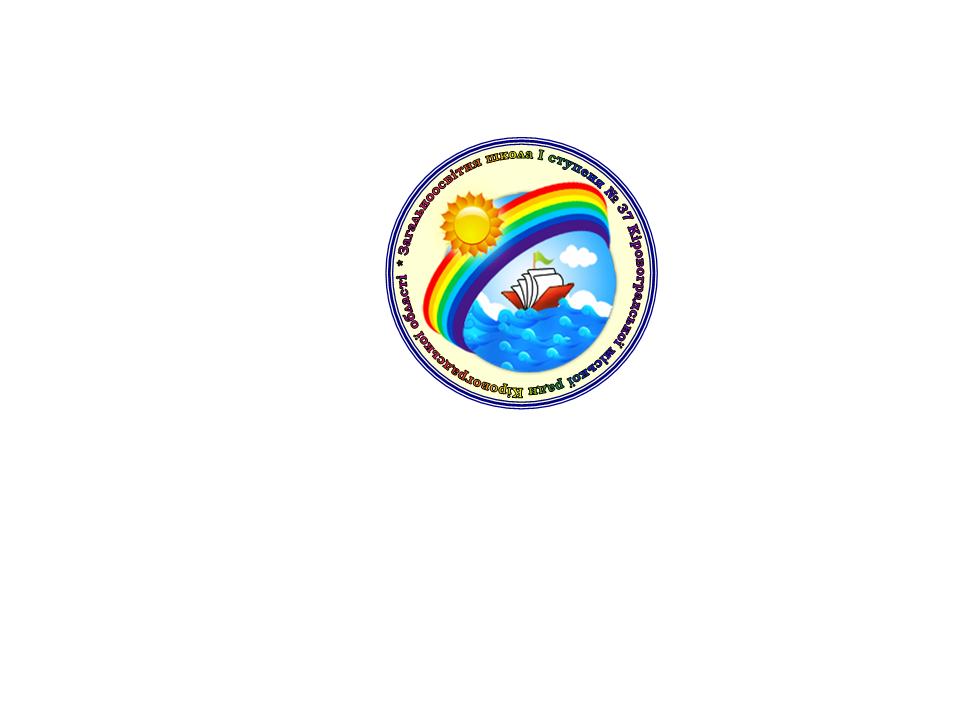 ГАЗЕТА РАДИ ВЕСЕЛЬЧАТ ЗОШ I СТ. № 37         № 12 грудень 2015 р.Розпочався місячник МОРАЛЬНО-ПРАВОВОГО ВИХОВАННЯ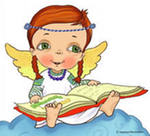 Закон, порядок, право й норма –Це все стосується життя!І від народження я маю,Хоч і маленькі, а права.У рамках проведення місячника морально-правового виховання у нашій школі проходить конкурс малюнків «Державні та народні символи України»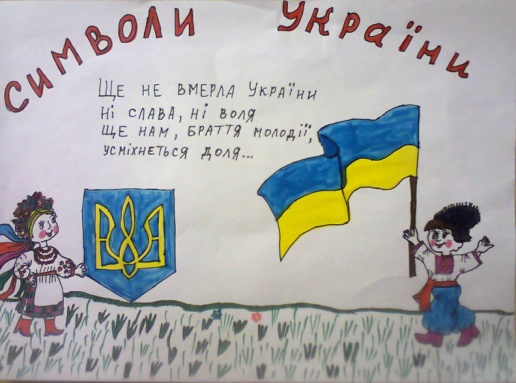 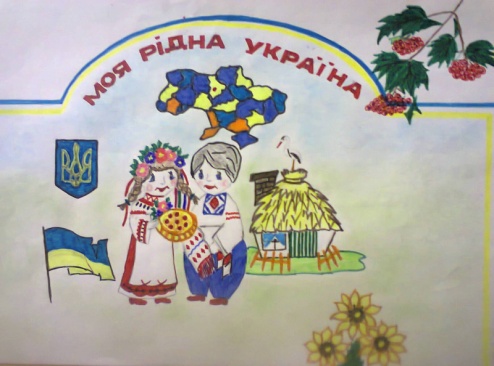 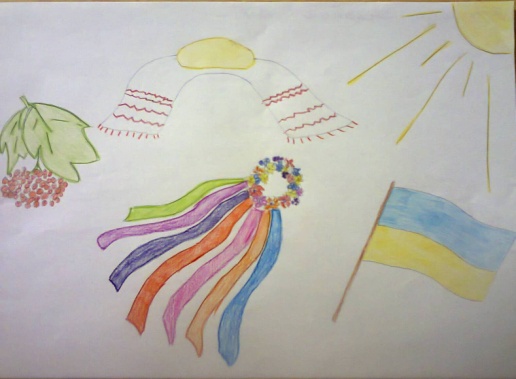 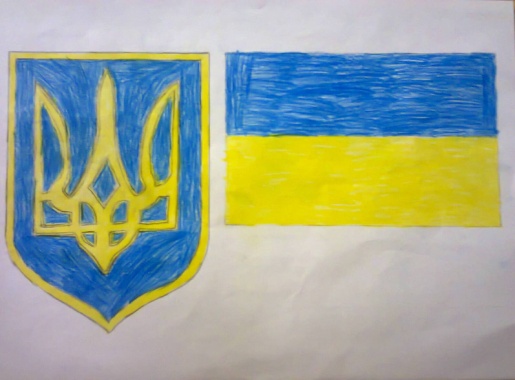 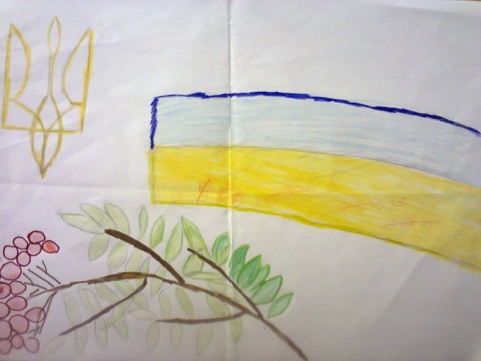 Конкурс малюнків «Зимова казка»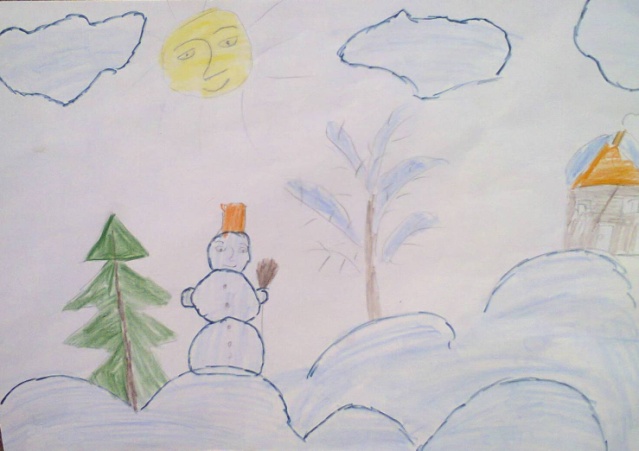 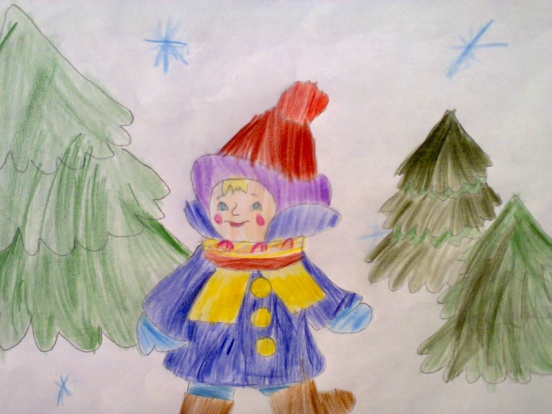 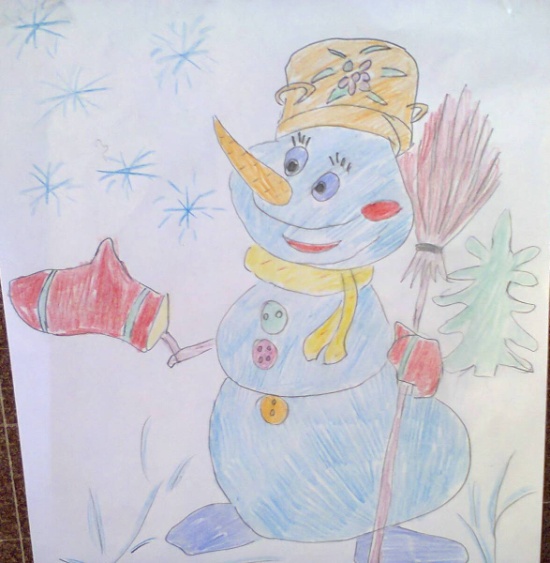 В школі проходив Місячник мови та писемності. Відзначається щороку на честь київського літописця Нестора. Дослідники вважають, що саме з преподобного Нестора літописця і починається українська мова.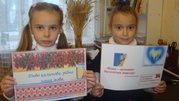 В рамках Місячника української писемності та мови проходили різноманітні заходиВ середині листопада відбувся конкурс «Мовознавці».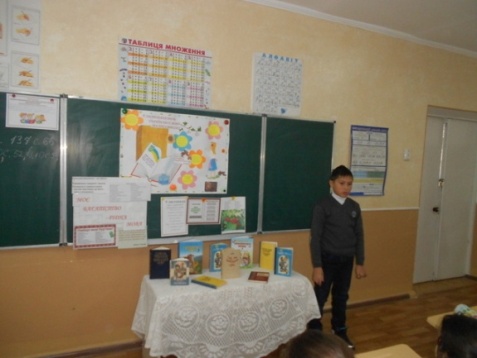 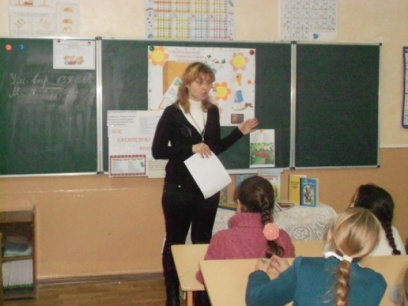 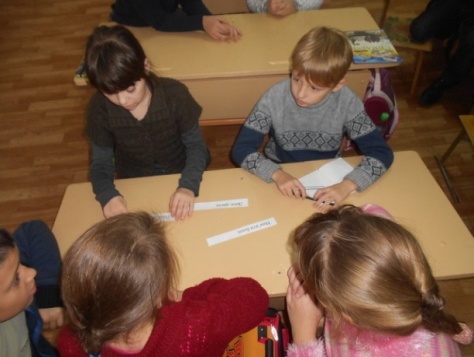 Конкурс читців віршів про рідну мову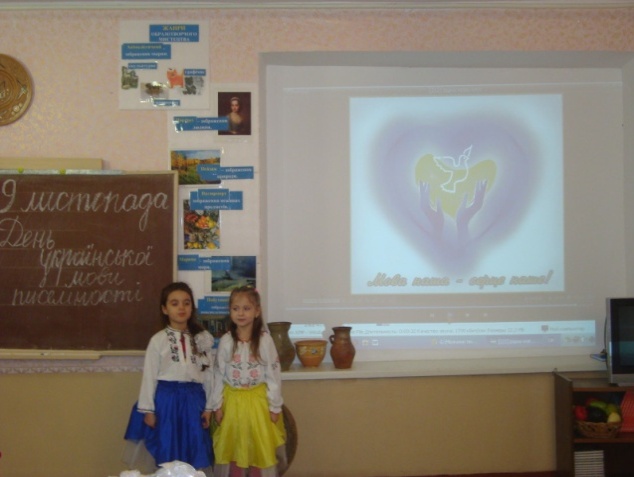 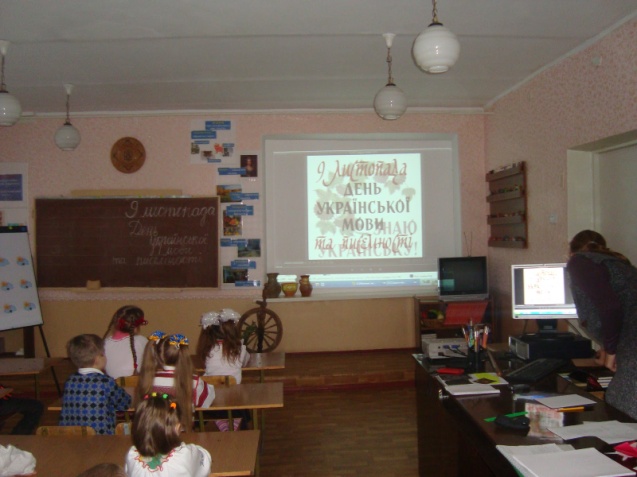 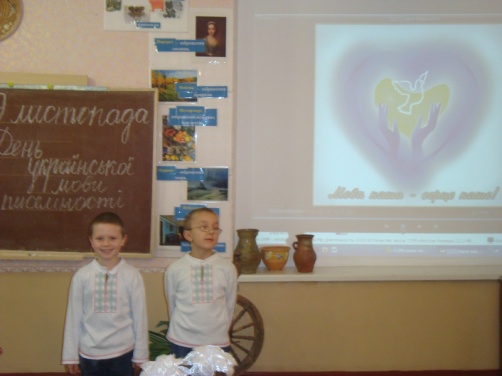 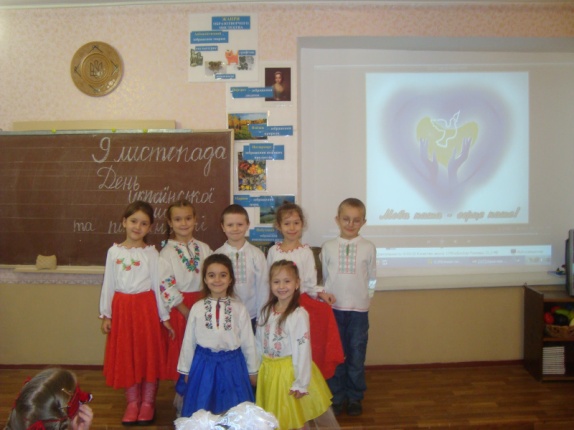 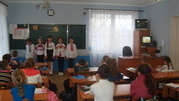 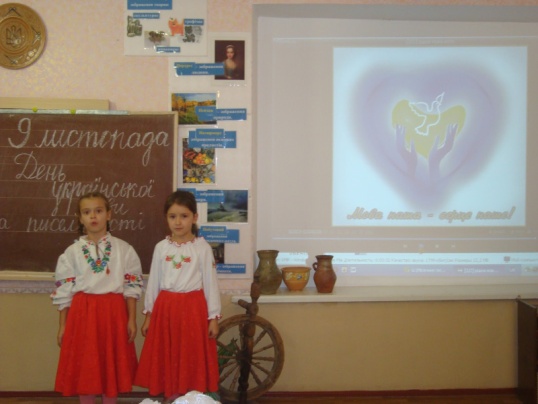 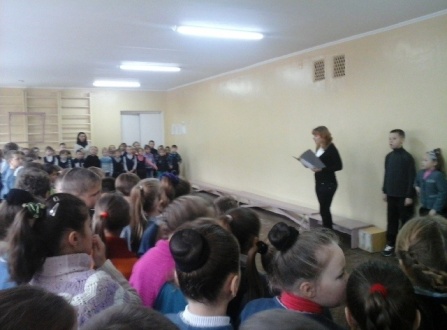 21 листопада  в нашій школі було проведено День Гідності та Свободи. Цей день відзначають з метою увічнення пам’яті про подвиг Героїв Небесної Сотні, які віддали життя під час Революції гідності (листопад 2013-лютий 2014) року. Вшанування загиблих від геноциду українського народуЗ метою вшанування загиблих від геноциду Українського народу, вчиненого тоталітарним сталінським  режимом 27 листопада було проведено урок пам’яті  «З присвятою замордованим голодом».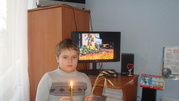 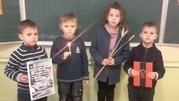 Всесвітній День боротьби зі СНІДомУ рамках Всесвітнього дня боротьби зі СНІДом (1 грудня) в нашій школі було проведено заняття з елементами тренінгу для учнів четвертих класів з теми: «СНІД – проблема сьогодення».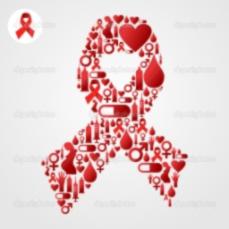 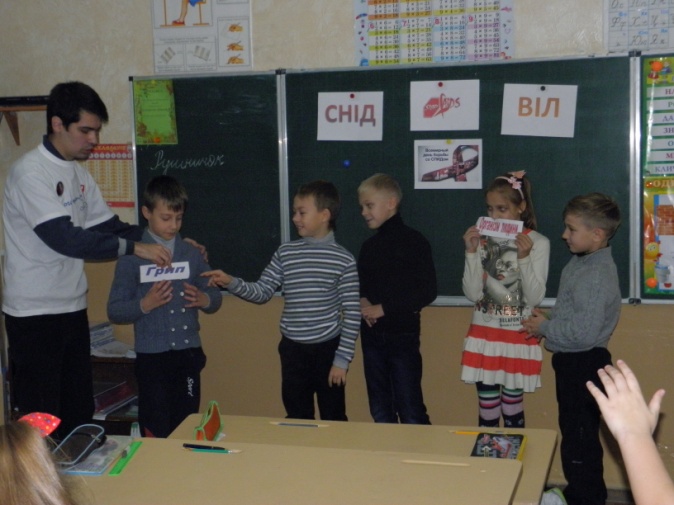 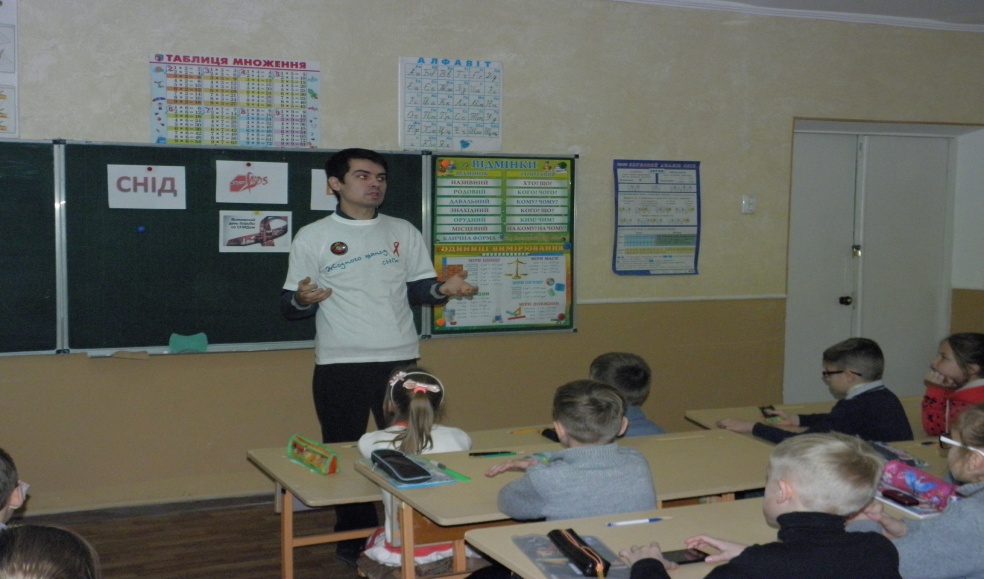 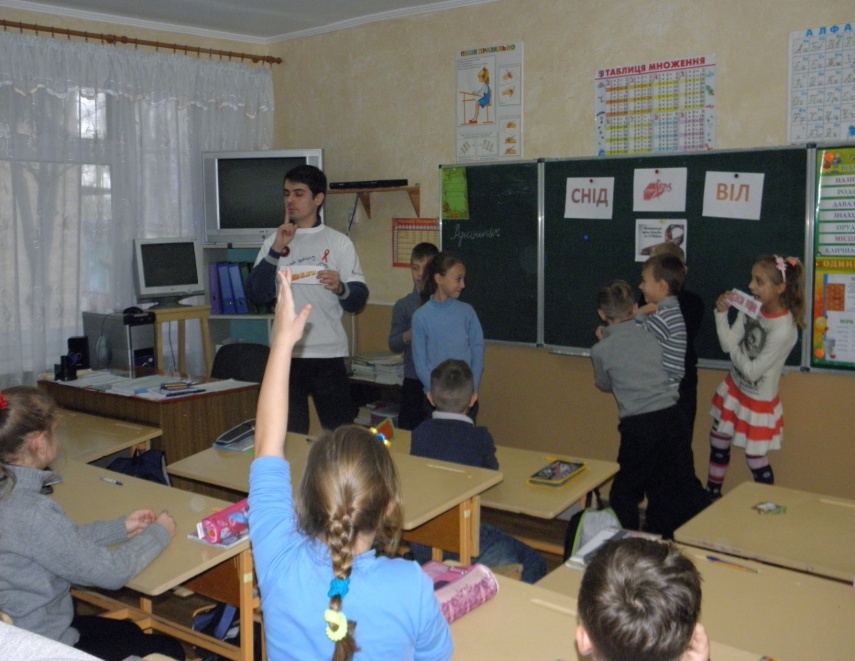 Психолого-педагогічний семінарНа початку грудня для педагогів школи практичним психологом було проведено психолого-педагогічний семінар з теми: «Підвищення психологічного імунітету та продуктивності діяльності педагогів». В рамках семінару, було розглянуто питання знаходження ресурсів і знань для покращення свого життя.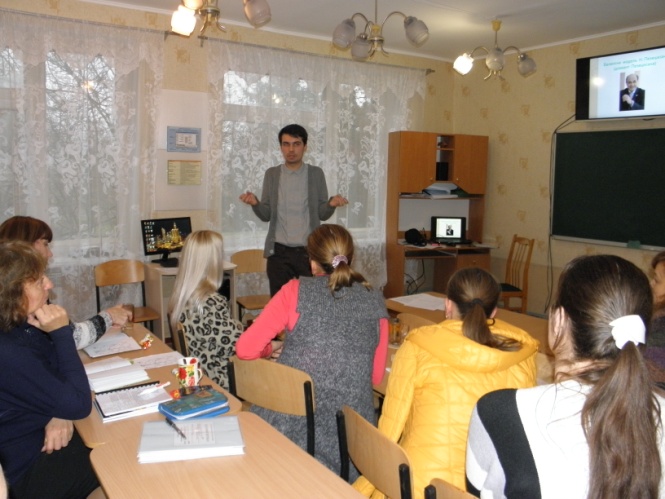 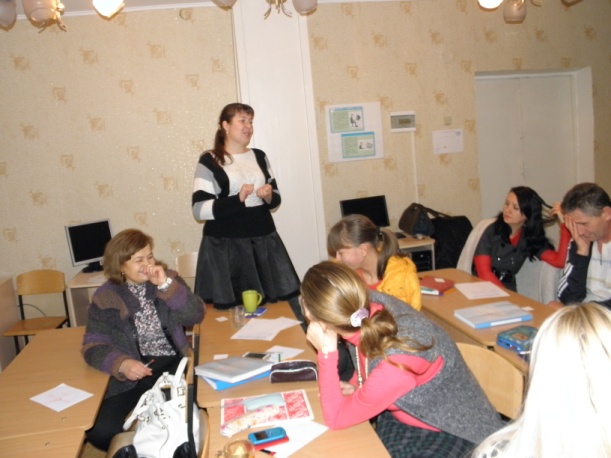 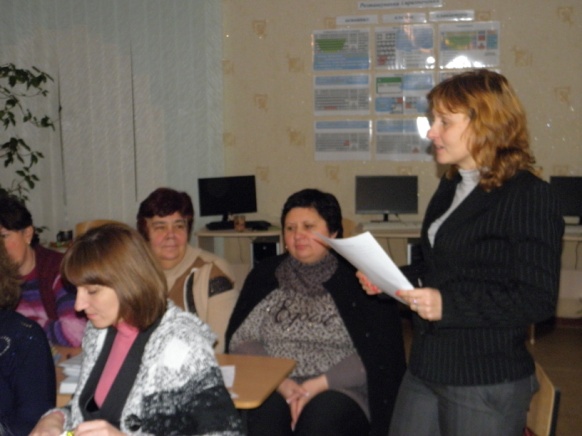 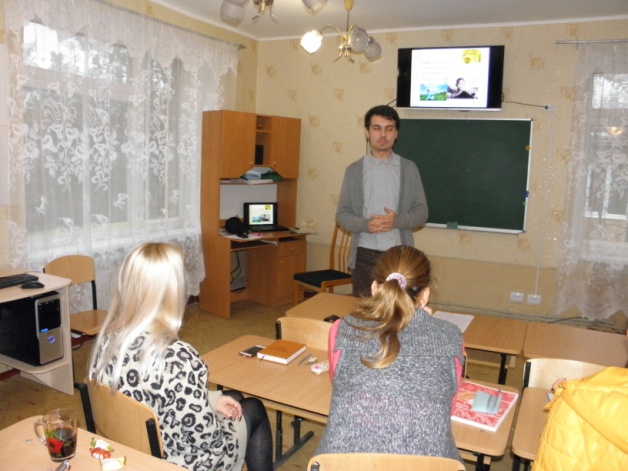 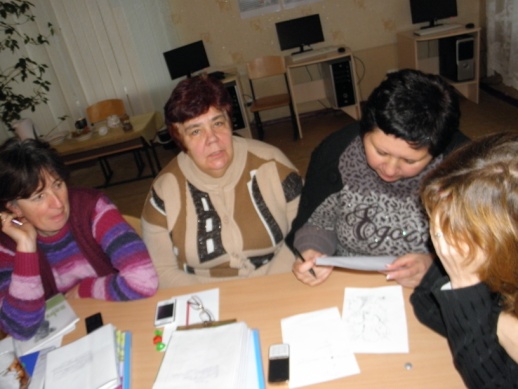 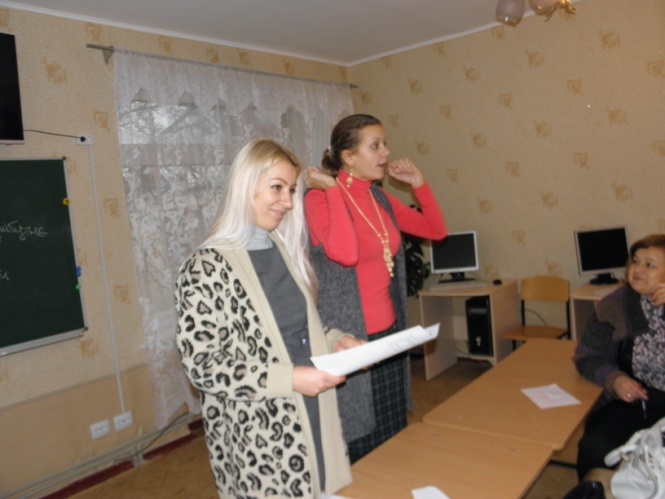 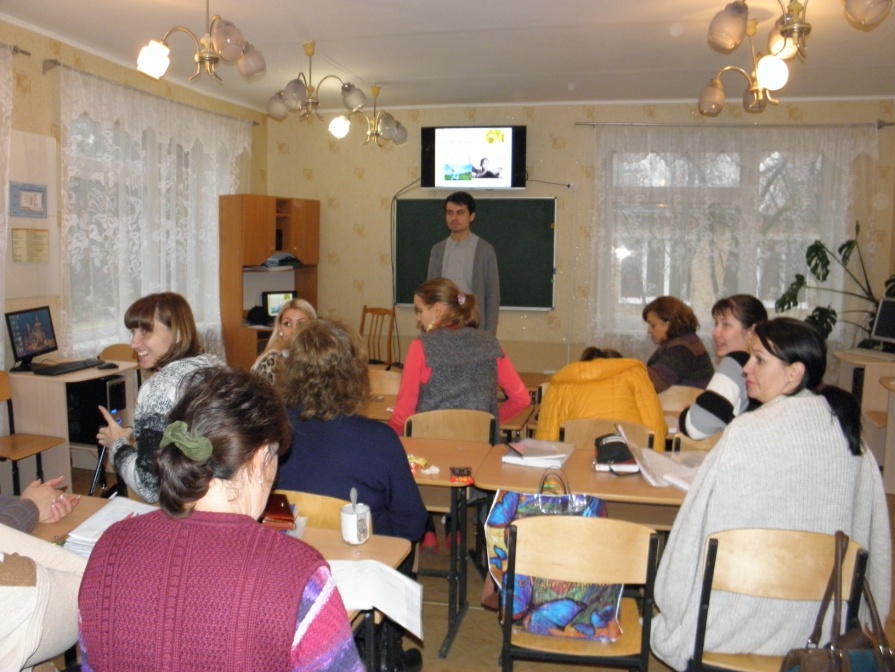 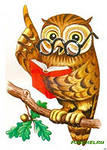 Учням, які бажають підготувати матеріал до шкільної газети звертатися до педагога-організатора школи Наталі  Вікторівни.